GUÍA DE INGLÉS 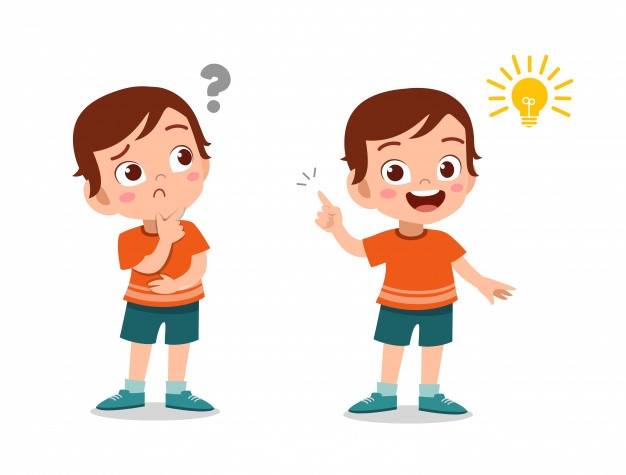 I Let’s remember some concepts about technologies. Read the sentences and WRITE THE LETTER that corresponds. (Vamos a recordar algunos conceptos sobre tecnología. Lee las oraciones y ESCRIBE LA LETRA que corresponda.)II Look at the faces and WRITE the feeling that corresponds. Use the words in the table below. (Mira las caras y ESCRIBE la emoción que corresponda. Usa las palabras en la tabla de abajo)III  Read the descriptions and MATCH with the correct name for each one. (Lee las descripciones y UNE con el nombre correcto)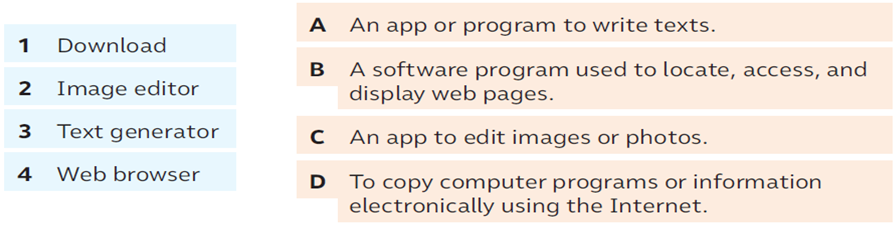 IV.- Read the text about “What does Mary on her day?” and UNDERLINE the words that are related to technologies. (Lee el texto sobre “¿Qué hace María en su día?” y SUBRAYA las palabras relacionadas a tecnologías.)List the words related to technology.1.________________2. ________________3. ________________4. ________________5. ________________6. ________________7. __________________8. __________________9. __________________10. _________________11. _________________*Enviar foto de la guía desarrollada al whatsapp del curso y archivar en cuaderno de la asignatura.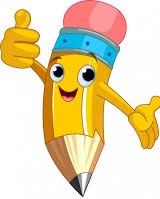 Name:Grade: 8°A   Date: semana N° 17¿QUÉ APRENDEREMOS?¿QUÉ APRENDEREMOS?¿QUÉ APRENDEREMOS?Objetivo (s): OA9                      OA14Objetivo (s): OA9                      OA14Objetivo (s): OA9                      OA14Contenidos: Tecnologias. Contenidos: Tecnologias. Contenidos: Tecnologias. Objetivo de la semana: Comprender e identificar vocabulario relacionado a tecnologias en inglés.Objetivo de la semana: Comprender e identificar vocabulario relacionado a tecnologias en inglés.Objetivo de la semana: Comprender e identificar vocabulario relacionado a tecnologias en inglés.Habilidad: Identifican léxico relevante aprendido en inglés.Habilidad: Identifican léxico relevante aprendido en inglés.Habilidad: Identifican léxico relevante aprendido en inglés.a) laptop  1._________to take charge of a child while the parents are temporarily away.b) desktop computer       2._________an object usually battery-powered, small enough to rest on the user's lap.c) screen3.________a surface on which electronically created images or text are displayed.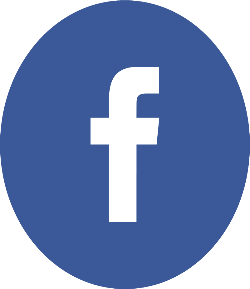 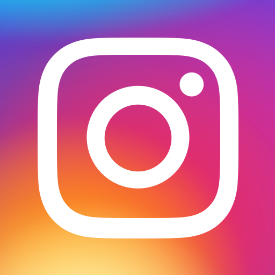 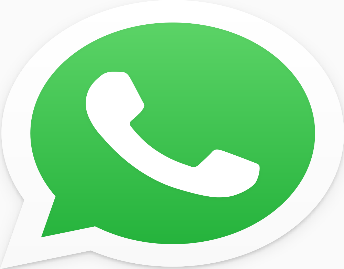 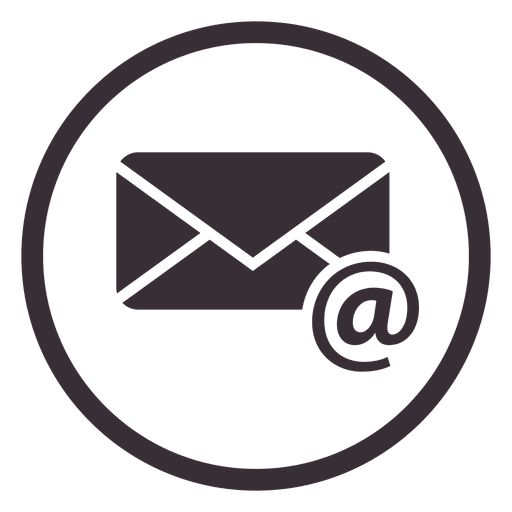 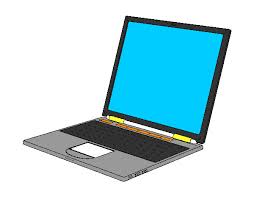 E-mail	       Notebook	             WhatsappInstagram 	     FacebookE-mail	       Notebook	             WhatsappInstagram 	     FacebookE-mail	       Notebook	             WhatsappInstagram 	     Facebook